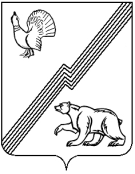 АДМИНИСТРАЦИЯ ГОРОДА ЮГОРСКАХанты-Мансийского автономного округа – Югры РАСПОРЯЖЕНИЕот  01 ноября 2019 года                                                                                                                  № 504О прогнозе социально-экономическогоразвития города Югорска на 2020 годи на плановый период 2021 и 2022 годовВ соответствии с решением Думы города Югорска от 26.09.2013 № 48 «О Положении              об отдельных вопросах организации и осуществления бюджетного процесса в городе Югорске»,  постановлением администрации города Югорска от 02.10.2017 №  2360 «О порядке составления проекта решения о бюджете города Югорска на очередной финансовый год                и плановый период», постановлением администрации города Югорска от 14.08.2019 № 1817         «О Порядке разработки, корректировки, одобрения прогноза социально-экономического развития города Югорска на среднесрочный период, осуществления мониторинга и контроля его реализации»: Одобрить прогноз социально-экономического развития города Югорска на 2020 год                   и на плановый период 2021 и 2022 годов (приложение).Исполняющий обязанностиглавы города Югорска                                                                                                   Д.А. Крылов                                                     Приложениек распоряжениюадминистрации города Югорскаот   01 ноября 2019 года  №  504Прогноз социально-экономического развитиямуниципального образования город Югорск на 2020 годи плановый период 2021 и  2022 годовПрогноз социально-экономического развития города Югорска на 2020 год и плановый период  2021 и 2022 годов разработан в соответствии с Федеральным законом от 28.06.2014              № 172-ФЗ «О стратегическом планировании в Российской Федерации»,  на основе одобренных Правительством Российской Федерации сценарных условий, основных параметров прогноза социально-экономического развития Российской Федерации на 2020 год  и плановый период 2021 и 2022 годов, исходя из приоритетов и целевых индикаторов социально-экономического развития сформулированных в Стратегии социально-экономического развития                             Ханты-Мансийского автономного округа - Югры до 2030 года, Стратегии социально-экономического развития города Югорска до 2030 года, прогноза социально-экономического развития Ханты-Мансийского автономного округа - Югры на 2020 год  и плановый период 2021 и 2022 годов, прогнозе социально-экономического развития города Югорска на период до 2036 года, с учетом итогов за 2018 год и оценки развития экономики города Югорска                                   в январе - сентябре 2019 года. Прогноз социально-экономического развития города Югорска предполагает достижение национальных целей развития и ключевых целевых показателей национальных проектов, установленных Указом Президента Российской Федерации от 07.05.2018 № 204                                  «О национальных целях и стратегических задачах развития Российской Федерации на период до 2024 года». Город Югорск участвует в реализации 6 национальных проектов                                        и 17 соответствующих региональных проектов входящих в состав национальных проектов:- «Малое и среднее предпринимательство и поддержка национальной предпринимательской инициативы»: «Расширение доступа субъектов МСП к финансовым ресурсам, в том числе к льготному финансированию», «Популяризация предпринимательства»;- «Культура»: «Культурная среда», «Цифровая культура»;- «Демография»: «Старшее поколение», «Содействие занятости женщин - создание условий дошкольного образования для детей в возрасте до трех лет», «Спорт - норма жизни»;- «Экология»: «Чистая вода»;- «Образование»: «Современная школа», «Успех каждого ребенка», «Поддержка семей, имеющих детей», «Цифровая образовательная среда», «Учитель будущего», «Социальная активность»;- «Жилье и городская среда»: «Жилье», «Формирование комфортной городской среды», «Обеспечение устойчивого сокращения непригодного для проживания жилищного фонда».Оценка достигнутого уровня социально-экономического развития города ЮгорскаСоциально-экономическое положение муниципального образования город Югорск характеризуется макроэкономическими показателями, включенными в таблицу 1.Таблица 1Основные макроэкономические показатели развития экономики города ЮгорскаСреднегодовая численность постоянного населения города за 9 месяцев 2019 года увеличилась по сравнению с аналогичным периодом прошлого года на 0,3% и составила 37,5 тыс. человек, из которых 26,4 тыс. человек относятся к численности экономически активного населения.Естественный прирост населения составил 131 человек (76,2%) от показателя прошлого года (172 человека), миграционный прирост населения - 60 человек (за 9 месяцев 2018                     года - убыль 110 человек). Среднесписочная численность работающих - 14,1 тыс. человек (99,3%).Уровень регистрируемой безработицы - 0,67% от численности экономически активного населения (в аналогичном периоде прошлого года - 0,6%). Среднемесячные денежные доходы населения составили 51 352,5 рубля (102,5%),                        а с учетом инфляционных процессов (индекс потребительских цен в автономном округе                        с начала года составил 101,67%), реальные располагаемые денежные доходы составляют 50 509,0 рублей (100,8%). Среднемесячная номинальная заработная плата на одного работающего по крупным                   и средним организация города сложилась на уровне 96 239,1 рубля (105,8%), обеспечивая при этом 3,9 минимальных заработных плат, установленных в автономном округе.  Объем отгруженных товаров собственного производства, выполненных работ и услуг               по крупным и средним производителям промышленной продукции составил 896,7 млн. рублей (77,6% в сопоставимых ценах), в том числе:«Обрабатывающие производства» - 496,4 млн. рублей (74,3% в сопоставимых ценах); «Обеспечение электроэнергией, газом и паром» - 299,2 млн. рублей (82,4%                                  в сопоставимых ценах);«Водоснабжение, водоотведение, организация сбора и утилизации отходов» - 101,1 млн. рублей (80,4% в сопоставимых ценах).Объем произведенной и отгруженной сельскохозяйственной продукции (без учета хозяйств населения) по сравнению с результатами аналогичного периода прошлого года увеличился на 23,7% (в сопоставимых ценах) и составил 302,4 млн. рублей.Количество малых предприятий на 01.10.2019 составило 351 единицу, средних предприятий - 1 единицу. В городе зарегистрировано 894 индивидуальных предпринимателя. Доля численности работников, занятых в сфере малого и среднего предпринимательства, в общей среднесписочной численности работников города - 16,4%. Объем инвестиций в основной капитал, по предварительной оценке, составил 1297,9  млн. рублей (рост в 3,1 раза в сопоставимых ценах). За 9 месяцев 2019 года введено в эксплуатацию 12,95 тыс. кв. метров жилья (рост в 2,2 раза), из них 8,65 тыс. кв. метров - индивидуальное жилищное строительство (145,1%). По результатам мониторинга эффективности деятельности органов местного самоуправления городских округов и муниципальных районов Ханты-Мансийского автономного округа - Югры за 2018 год город Югорск вошел в число лидеров с наилучшими значениями показателей эффективности деятельности и занял 3 место среди городских округов автономного округа. В рейтинге городских округов Ханты-Мансийского автономного округа - Югры                      по итогам реализации механизмов поддержки социально - ориентированных некоммерческих организаций и социального предпринимательства, обеспечения доступа негосударственных (немуниципальных) организаций к предоставлению услуг (работ) в социальной сфере                        и внедрения конкурентных способов оказания муниципальных услуг (работ) в социальной сфере проведенного Департаментом экономического развития Ханты-Мансийского автономного округа - Югры, город Югорск занял 3 место. Варианты прогноза социально-экономического развития города ЮгорскаПрогноз социально-экономического развития города Югорска разработан в двух вариантах: консервативном (вариант 1) и базовом (вариант 2).  Базовый вариант в отличие от консервативного характеризуется более высокими темпами развития экономики при равных внешнеэкономических предпосылках (макроэкономических показателях).Таблица 2Основные показатели прогноза социально-экономического развития города Югорска на среднесрочный периодв % к соответствующему периоду предыдущего годаУчитывая, что к расчету прогноза социально-экономического развития города Югорска по базовому варианту применен умеренный подход с учетом сложившихся тенденций изменения внешних факторов при сбалансированной бюджетной политике, выполнении принятых и принимаемых бюджетных обязательств, предлагается считать его исходным вариантом при формировании проекта бюджета города Югорска на очередной год и плановый период.3. Характеристика основных макроэкономических параметров базового варианта прогнозаДемографическая ситуацияДинамика демографических процессов в муниципальном образовании на протяжении последних лет характеризуется тенденцией роста численности населения.Прогноз перспективной численности населения города Югорска основывается                           на положительных тенденциях демографического развития, которые предполагают рост (сохранение) показателей рождаемости и сохранения (снижения) уровня смертности. Устойчивость демографического развития обусловлена молодой возрастной структурой населения, относительно невысоким уровнем смертности и благоприятной социально-экономической ситуацией, сложившейся в муниципальном образовании. По прогнозу на 2020 год среднегодовая численность постоянного населения города составит 37,7 тыс. человек. Численности постоянного населения в плановом периоде, к концу 2022 года, достигнет 38,2 тыс. человек, а за пятилетний прогнозный период общий прирост составит около 1,13 тыс. человек.Таблица 3Основные демографические показатели города ЮгорскаУспешная реализация демографических программ по стимулированию рождаемости позволит увеличить общий коэффициент рождаемости в прогнозном периоде на уровне 12,5 пункта (2018 год - 12,3 пункта), а консолидация ресурсов государственных программ позволит сдерживать общий коэффициент смертности населения в базовом варианте прогноза на уровне 7,1 пункта.При этом механическое движение населения подвержено колебаниям в зависимости               от экономической ситуации. Потребность экономики города Югорска в трудовых ресурсах восполняется за счет внутри и межрегиональных миграционных потоков и, частично, за счет привлечения иностранной рабочей силы, в том числе в рамках межгосударственных соглашений с такими странами СНГ, как Беларусь, Армения, Кыргызстан и Казахстан.В прогнозном периоде ожидается сохранение положительного сальдо миграционного движения населения.Основной задачей в регулировании миграционных потоков является недопущение напряженности на местном рынке труда, чему будет способствовать государственная миграционная политика, направленная на:- рациональное использование имеющегося демографического потенциала; - содействие развитию внутренней миграции; - разработку дифференцированных механизмов привлечения, отбора и использования иностранной рабочей силы.Сохранению показателей естественного прироста, повышению продолжительности                      и качества жизни населения будут способствовать планомерное и своевременное проведение диспансеризации взрослого населения с целью выявления заболеваний на ранних стадиях, проведение периодических медицинских осмотров работающего населения, модернизация оборудования и использование инновационных технологий в системе оказания медицинских услуг.Стратегической целью демографической политики в городе Югорске, как и в целом                         в регионе, является улучшение демографической ситуации на основе увеличения продолжительности жизни за счет укрепления здоровья населения, создания благоприятных условий для рождения и воспитания детей, оптимизации миграционных потоков.Инвестиции в основной капитал и строительствоНаибольший удельный вес в общем объеме инвестиций по крупным и средним предприятиям города (без учета инвестиций в сфере малого предпринимательства) принадлежит виду деятельности «транспортировка и хранение» (80%), который включает трубопроводный транспорт. Основной объем инвестиций направляется на обновление машин              и оборудования предприятий.Объем инвестиций в основной капитал за счет всех источников финансирования                  (без учета малого предпринимательства) по оценке 2019 года составит 1 579,0 млн. рублей (85,3% в сопоставимых ценах). Снижение объема инвестиций связано с завершением строительства крупных социальных объектов. Дальнейшая динамика данного показателя будет зависеть от таких факторов, как эффективность работы градообразующего предприятия и активность участия города Югорска             в реализации государственных программ автономного округа. Город Югорск участвует в реализации государственных программ Ханты-Мансийского автономного округа - Югры, касающихся строительства новых и реконструкции уже имеющихся объектов социальной сферы и городского хозяйства.В сфере строительства объектов социально-культурного назначения:- завершаются работы по строительству детского сада на 344 места на бульваре Сибирский (инвестором проекта является АО «Газпром Центрэнергогаз»);- планируется к строительству частным инвестором общеобразовательная школа на 500 мест.В сфере жилищно-коммунального комплекса:- выполняются работы по строительству сетей канализации в 5,7 микрорайонах города Югорска;- осуществляется реконструкция канализационных очистных сооружений производительностью 500 м3/сут. в Югорске-2; - планируется корректировка проектно-сметной документации по строительству сетей водоснабжения в 16а микрорайоне.В области дорожного строительства:- завершены работы по реконструкции дороги по ул. Никольская (от Газовиков                         до Промышленной) протяженностью 290 метров;  - в стадии проектирования реконструкция автомобильной дороги по ул. Декабристов.Благоустройство городской среды:- выполняются работы по благоустройству мемориала «Защитникам Отечества                            и первопроходцам земли Югорской», благоустройству дворовой территории по ул. Попова                  в районе домов 4, 4а, 6, 8.На территории муниципального образования реализуется проект по  созданию частного индустриального парка, инвестором которого является ООО «Управляющая компания «Технополис». Проект проходит сертификацию в Минпромторге Российской Федерации.В прогнозном периоде планируется построить 103,7 тыс. кв. метров жилья. Ежегодный ввод индивидуальных жилых домов оценивается в объеме 7,0 тыс. кв. метров.По состоянию на 01.01.2019 общая площадь ветхих жилых домов составила 73,9 тыс. кв. метров или 6,9% в общем объеме жилищного фонда, в прогнозном периоде планируется снос ветхого и аварийного жилья в объеме 31 тыс. кв. метров.Рынок трудаДля социально-экономического развития города Югорска в прогнозном периоде наличие трудовых ресурсов и предложения рабочей силы являются относительно благоприятными. В прогнозном периоде ожидается незначительное снижение доли населения трудоспособного возраста от общей среднегодовой численности постоянного населения города и составит в базовом варианте прогноза - 63,6% (в 2018 году - 64,5%). Снижение доли населения трудоспособного возраста  происходит за счет постепенного старения населения               и демографического «провала» рождаемости в 90-е годы прошлого столетия.С учетом изменений законодательства, в части проведения пенсионной реформы путем увеличения пенсионного возраста, дана оценка численности населения старше трудоспособного возраста в прогнозном периоде - на конец 2024 года 5,13 тыс. человек (13,3% от общей среднегодовой численности постоянного населения).Численность занятых в экономике города по данным баланса трудовых ресурсов                         в прогнозном периоде будет сохраняться на уровне 15,1 - 15,2 тыс. человек, в частном секторе будут трудиться порядка 62% или более 9,46 тыс. человек. При сохранении внешнеэкономических условий уровень безработицы в прогнозном периоде по базовому варианту в 2022 году сложится на уровне 0,71% и сохранится на этом уровне до 2024 года. По-прежнему остается сложным трудоустройство граждан отдельных социально-демографических групп (молодежь без практического опыта работы, отдельные контингенты женского населения, инвалиды). Снижению напряженности на рынке труда будет способствовать реализация мероприятий государственной и муниципальной программ по основным направлениям:- временное трудоустройство несовершеннолетних граждан 14-18 лет в свободное                    от учебы время;- временное трудоустройство выпускников;- профессиональная подготовка, переподготовка и повышение квалификации работников, находящихся под угрозой увольнения;- содействие в трудоустройстве незанятым трудовой деятельностью гражданам предпенсионного и пенсионного возраста;- организация профессиональной подготовки, переподготовки и повышения квалификации граждан предпенсионного и пенсионного возраста, желающих вернуться                   к трудовой деятельности;- организация обучения безработных граждан навыкам предпринимательской деятельности;- создание постоянных рабочих мест, в том числе на дому, для одиноких родителей, родителей воспитывающих детей-инвалидов, и многодетных родителей.В рамках реализации программных мероприятий по содействию занятости населения                  и стабилизации ситуации на рынке труда Югорским центром занятости населения заключены договоры с работодателями города по всем направлениям деятельности. Отсутствие высокооплачиваемых вакансий в базе данных Югорского центра занятости населения, высокооплачиваемых рабочих мест в муниципальных и частных организациях, дополнительных рабочих мест на местных предприятиях нефтегазового комплекса приводит               к трудовой миграции в пределах Ханты-Мансийского автономного округа - Югры. Своевременная и целенаправленная профориентация старшеклассников образовательных школ профессиям, востребованным на региональном рынке труда, позволит снизить уровень безработицы за счет выпускников учебных заведений профессионального образования.В прогнозном периоде для обеспечения сбалансированности рынка труда и подготовки востребованных производством специальностей будет продолжена договорная подготовка рабочих кадров и специалистов, предусматривающая взаимодействие организаций города                   и образовательных учреждений.Денежные доходы населенияОсновным источником доходов населения города являются заработная плата, пенсии, стипендии и пособия.В структуре денежных доходов фонд оплаты труда составляет 55,4%, социальные выплаты 22%, доходы от предпринимательской деятельности 10,7%.Рост доходов населения будет обеспечиваться, прежде всего, доходами от занятости населения, предпринимательской деятельности и социальных трансфертов.В целом, денежные доходы населения по оценке 2019 года возрастут на 4,1%                           к показателю 2018 года, в прогнозном периоде рост доходов населения составит 28,2%              по базовому варианту  к показателям 2018 года.Таблица 4Основные параметры уровня доходов населенияМероприятия, проводимые администрацией города Югорска, направленные                              на повышение уровня заработной платы низкооплачиваемых категорий работников бюджетной сферы, позволили исключить случаи выплаты заработной платы ниже величины минимальной оплаты труда, установленной на территории Ханты-Мансийского автономного округа - Югры.В рамах развития социального партнерства действует муниципальное трехстороннее соглашение между органами местного самоуправления, территориальным объединением профсоюзов и территориальным объединением работодателей на 2019-2021 годы.Работодатели города Югорска устанавливают дополнительные социальные гарантии своим работникам в коллективных договорах, которые заключены в 28 организациях                            и предоставляют социальные гарантии более 58,9% работающим горожанам: по оплате проезда к месту отдыха, оплате санаторно-курортного лечения и оздоровительного отдыха, компенсационных выплат за медицинские услуги и иных социальных гарантий.  В прогнозном периоде продолжится реализация мер по улучшению пенсионного обеспечения граждан путем ежегодной индексации страховой пенсии с учетом прогнозируемого индекса потребительских цен и установление размера социальной пенсии на уровне прожиточного минимума пенсионера.Реализация мероприятий социальной политики Правительства России, автономного округа и муниципального образования по поддержке наименее обеспеченных категорий населения позволяет сдерживать уровень населения с доходами ниже прожиточного минимума. В 2018 году доля горожан, имеющих доходы ниже величины прожиточного минимума, составила 4,8% от среднегодовой численности населения (в 2017 году - 6,8%).  В прогнозном периоде 2024 года данный показатель сохранится на уровне 4,8%. Исходя из задач по обеспечению достойного уровня жизни населения, относительного роста его благосостояния, с учетом предоставления социальных гарантий льготным категориям населения, позитивного развития человеческого потенциала и снижения социальной напряженности среди населения города Югорска, предполагается темп роста реального уровня денежных доходов на душу населения в прогнозном периоде  0,3% ежегодно.Развитие отраслей промышленности, агропромышленного комплекса, малого и среднего предпринимательстваПромышленностьВ 2019 году объем отгруженных товаров, выполненных работ, услуг промышленного характера по крупным и средним предприятиям ожидается в сумме 1 1 199,6 млн. рублей, индекс производства - 74,9%. Оценка дана по результатам работы за 9 месяцев 2019 года  основных предприятий, оказывающих услуги промышленного характера. На оказание услуг промышленного характера - ремонт машин и оборудования приходится 94,2% от объема обрабатывающих производств.В 2020-2024 годах темпы промышленного производства оцениваются на уровне 100,7% - 101,0%.Свой вклад в развитие  промышленного сектора вносят представители малого и среднего предпринимательства.Субъектами малого предпринимательства производятся колбасные изделия, мясные полуфабрикаты, охлажденное мясо, молочная продукция, хлеб и хлебобулочные изделия, осуществляется деревообрабатывающее производство, а также производятся гусеничные снегоболотоходы, строительные материалы и металлоизделия.Перспективными направлениями могут стать: реализация проектов по производству инновационных строительных материалов и внедрение инновационных технологий строительства, изготовление строительных конструкций (железобетонных изделий                              и металлоконструкций), вторичная переработка использованных резинотехнических изделий (автопокрышек и камер), а также аккумуляторов, организация производства битума для дорожного строительства, лесопереработка, развитие пищевой промышленности. Развитию данных направлений будет способствовать создание индустриального парка, позволяющего организовать на территории города Югорска небольшие современные производства.Агропромышленный комплексПроизводством сельскохозяйственной продукции на территории муниципального образования занимаются 5 крестьянских (фермерских) хозяйств (далее - КФХ), основными видом деятельности которых являются свиноводство и разведение крупного рогатого скота специализированных мясных пород, молочное животноводство, птицеводство. В прогнозном периоде продолжится укрепление материально-технической базы КФХ, расширение ассортимента выпускаемой продукции, чему будет способствовать государственная поддержка сельхозпроизводителей за счет средств автономного округа: ежегодно производится компенсация части затрат фермеров за приобретенное оборудование, технику, строительство и реконструкцию сельскохозяйственных объектов, предоставляются субсидии за произведенную и реализованную продукцию. В связи с переходом крупного КФХ на альтернативный вид деятельности, а именно:                со свиноводства на птицеводство в 2020 году индекс производства продукции сельского хозяйства несколько снизится и составит порядка 90% к уровню 2019 года. В прогнозном периоде предполагается рост в пределах 1,0% - 1,4 % ежегодно.В прогнозном периоде планируется производить молочной продукции не менее 2,0 тыс. тонн, мяса не менее 2,7 тыс. тонн ежегодно. Малое и среднее предпринимательство  Текущее состояние в сфере малого и среднего предпринимательства в городе Югорске характеризуется не высокими темпами развития. Отмечается тенденция снижения количества малых предприятий и индивидуальных предпринимателей. Основными причинами являются недостаточность собственных и недоступность кредитных финансовых ресурсов для открытия (развития) бизнеса, влияние таких факторов, как снижение реальных доходов населения                      и потребительского спроса. В настоящее время недостаточно развита предпринимательская деятельность в сфере организации молодежного и детского досуга, внутреннего туризма, промышленного производства, в сельском хозяйстве (растениеводство). Улучшению сложившейся ситуации, решению ряда проблем в данной сфере будет способствовать реализация на территории города Югорска национального проекта «Малое                      и среднее предпринимательство и поддержка индивидуальной предпринимательской инициативы».На федеральном уровне национальный проект структурирован таким образом, чтобы предложить необходимые меры поддержки предпринимателю на каждом этапе жизненного цикла развития бизнеса: от появления идеи начать бизнес, далее - регистрации и помощи                     в получении доступного финансирования, имущественной поддержки, до реализации проектов в отдельных отраслях (туризм, сельское хозяйство) и расширения бизнеса с выходом                           на экспорт.На территории города Югорска цели и задачи национального проекта реализуются посредством выполнения подпрограммы «Развитие малого и среднего предпринимательства» муниципальной программы города Югорска «Социально-экономическое развитие                               и муниципальное управление». Основной целью является создание условий для динамичного развития малого и среднего предпринимательства на территории города Югорска при эффективном использовании финансовых, материально-технических и информационных ресурсов.Предусмотрено участие в реализации двух ключевых региональных проектах: «Расширение доступа субъектов МСП к финансовым ресурсам, в том числе к льготному финансированию» и «Популяризация предпринимательства» на основе заключенного Соглашения с Департаментом экономического развития Ханты-Мансийского автономного округа - Югры. Объем финансирования проекта в прогнозном периоде оценивается на уровне 2019 года, что составляет порядка 5,0 млн. рублей. Ключевой показатель национального проекта - увеличение численности занятых в сфере малого и среднего предпринимательства, включая индивидуальных предпринимателей.В прогнозном периоде ожидается увеличение количества малых и средних предприятий с 355 до 380 единиц, среднесписочная численность работников малых и средних предприятий достигнет 2,3 тыс. человек. Доля занятых в сфере малого и среднего предпринимательства                (с учетом индивидуальных предпринимателей) оценивается на уровне 20%.В целях создания благоприятного инвестиционного климата в городе Югорске принят комплекс муниципальных правовых актов, регламентирующих деятельность в сфере малого                     и среднего предпринимательства. Осуществляется формирование земельных участков, которые могут быть предоставлены субъектам инвестиционной и предпринимательской деятельности. Основная форма поддержки - это компенсация части затрат субъектов на создание нового и развитие действующего бизнеса по социально значимым (приоритетным) видам деятельности для муниципального образования. При сотрудничестве с Фондом развития Югры в актуальном состоянии поддерживается  информация об инвестиционных площадках города на интерактивной карте Югры. Администрация города - связующее звено между Фондом поддержки предпринимательства Югры и предпринимателями города. Наиболее востребованными формами поддержки являются: микрокредитование, компенсация части затрат по уплате процентов за пользование кредитами и предоставление поручительств по обязательствам (кредитам, займам, лизинговым операциям) субъектов малого и среднего предпринимательства перед банками, лизинговыми компаниями, а также возможность получения прямой гарантии «Агентства кредитных гарантий». Основными задачами, которые необходимо решать в прогнозном периоде являются: стимулирование развития предпринимательства, создание условий для повышения уровня знаний по ведению бизнеса, профессиональной подготовки, переподготовки и повышения квалификации кадров, формирование благоприятного общественного мнения о малом                           и среднем предпринимательстве, насыщение рынка новыми качественными товарами и услугами. 5. Развитие отраслей социальной сферыОбразованиеОсновным инструментом достижения целей поставленных Указом Президента Российской Федерации от 07.05.2018 № 204 «О национальных целях и стратегических задачах развития Российской Федерации на период до 2024 года» перед отраслью «образование», является участие в реализации национальных проектов «Образование» и «Демография»                         и региональных проектов входящих в соответствующие портфели проектов:«Современная школа», «Успех каждого ребенка», «Поддержка семей, имеющих  детей», «Цифровая образовательная среда», «Учитель будущего», «Социальная активность», «Содействие занятости женщин - создание условий дошкольного образования для детей                       в возрасте до трех лет», «Поддержка семей, имеющих детей».Мероприятия проекта «Содействие занятости женщин - создание условий дошкольного образования для детей в возрасте до трех лет» национального проекта «Демография»позволят               к 2024 году создать дополнительные места в группах кратковременного пребывания                            и дополнительные места у индивидуальных предпринимателей.В рамках проекта на территории осуществляется строительство объекта «Детский сад            на 344 места, по адресу: г. Югорск, бульвар Сибирский» (государственная программа                  Ханты-Мансийского автономного округа - Югры «Развитие образования»). Проведена работа по увеличению мощности строящегося объекта с 300 до 344 мест, что позволит создать дополнительные места для детей в возрасте до трех лет и повысить общих охват детей дошкольным образованием.В связи с ожидаемым в прогнозном периоде снижением численности детей в возрасте 1-6 лет, предполагается рост показателя обеспеченности местами в дошкольных образовательных учреждениях.Развитие негосударственного сектора - альтернативный строительству механизм удовлетворения спроса на дошкольные организации. Двумя индивидуальными предпринимателями оказываются образовательные услуги и услуги по присмотру и уходу 76 детям. Осуществляется финансовая поддержка индивидуальных предпринимателей за счет бюджетных средств посредством «сертификата дошкольника», а также за счет средств субвенции на реализацию основных образовательных программ дошкольного образования,               что позволяет значительно снизить размер родительской платы у данных предпринимателей.Мероприятия проекта «Поддержка семей, имеющих детей» позволят оказать всем родителям информационно-просветительскую поддержку, а желающим будет оказано содействие в формировании индивидуальной образовательной траектории ребенка.Проект «Современная школа» направлен на внедрение новых методов обучения                        и воспитания, образовательных технологий, обеспечивающих повышение мотивации                           к обучению, вовлеченности в образовательный процесс, и позволит каждому школьнику, независимо от его места проживания, получить качественное современное образование. Контингент обучающихся общеобразовательных школ на протяжении ряда лет имеет тенденцию к росту. Для исполнения Указа Президента Российской Федерации о переходе в односменный режим, исходя из демографических данных, потребуется 6 200 мест (учитывая, что 10% детей выпускаются из 9 класса, остальные идут в 10 класс). Мощность муниципальной сети общеобразовательных учреждений составляет 4 276 мест, таким образом, для перехода                        в односменный режим работы необходимо дополнительно создать 1 924 места.В 2018 году наметилась тенденция увеличения количества обучающихся, занимающихся во вторую смену до 15,4% (2017 - 14,0%), однако решить задачу перевода всех школ                             в односменный режим не представляется возможным без строительства новых общеобразовательных учреждений.В перечень мероприятий Государственной программы Ханты-Мансийского автономного округа - Югры «Развитие образования» включено строительство и приобретение трех новых общеобразовательных учреждений: «Муниципальное общеобразовательное учреждение» мощностью 500 мест, срок строительства 2020-2022 годы; средняя общеобразовательная школа (Общеобразовательная организация с углубленным изучением отдельных предметов                            с универсальной безбарьерной средой) мощностью 900 мест, срок строительства 2022-2024 годы; средняя общеобразовательная школа мощностью 900 мест, срок строительства 2025-2027 годы.Модернизация предметной области «Технология» позволит обеспечить раннюю профессиональную ориентацию обучающихся, а также возможность всем детям заниматься                        на базе высоко оснащенных организаций, в том числе детского технопарка «Кванториум». Поэтапно будет решаться задача создания необходимых инфраструктурных условий.                  К 2022 году в одной общеобразовательной школе планируется обновить оборудование для реализации современных программ цифрового и гуманитарного профилей.В ходе реализации проекта «Цифровая образовательная среда» все школы города будут обеспечены стабильным и быстрым Интернет-соединением. К 2024 году в муниципалитете будет внедрена единая цифровая образовательная платформа, обеспечивающая цифровизацию государственного управления сферой образования, повышение ее открытости, высокое качество и доступность образования всех видов и уровней посредством его персонализации и персонификации. В результате будет создана современная и безопасная цифровая образовательная среда, обеспечивающая формирование ценности                        к саморазвитию и самообразованию у обучающихся образовательных организаций всех видов   и уровней.Деятельность системы дополнительного образования города Югорска направлена                     на обеспечение осознанного жизненного самоопределения и успешную социализацию детей              и молодежи, носит межведомственный характер, что позволяет расширить спектр образовательных услуг в муниципальном пространстве. Формирование открытого образовательного пространства дополнительного образования осуществляется через вовлечение в систему учреждений негосударственного сектора. Программы дополнительного образования реализуются в организациях дополнительного образования, общеобразовательных и дошкольных образовательных учреждениях, а так же               в негосударственных учреждениях и индивидуальными предпринимателями.В муниципальном бюджетном учреждении дополнительного образования                             (далее - МБУ ДО) «Детско-юношеский центр «Прометей» разработаны и сертифицированы 4 адаптированные дополнительные общеобразовательные программы для детей с ОВЗ и детей-инвалидов (слабослышащие и позднооглохшие, слабовидящие, дети с задержкой психического развития, дети с расстройствами аутистического спектра).  В рамках федеральной стратегической инициативы «Развитие новых форм дополнительного образования» в городе осуществляет образовательную деятельность детский технопарк «Кванториум». В партнерстве с общеобразовательными организациями города на его базе для 610 школьников реализованы современные дополнительные программы технической направленности - Робоквантум и IT- квантум, позволяющие детям в возрасте 5-17 лет осваивать передовые технологии в области электроники, мехатроники, программирования и защиты информационных ресурсов. Созданы условия для реализации программ WR-квантум, Энерджи-квантум. В МБОУ «Средняя общеобразовательная школа № 6», на условиях соглашения, реализуется программа «Кванториума» «Юный газовик».Действующий до 2019 года региональный портфель проектов «Доступное дополнительное образование для детей в Югре» вошел в качестве региональной составляющей в состав проекта «Успех каждого ребенка». Внедрение современных дополнительных общеобразовательных программ, соответствующих интересам детей и их родителей, особенностям и потребностям социально-экономического и технологического развития города Югорска, работа опорного центра дополнительного образования, детского технопарка «Кванториум» создадут условия для раскрытия способностей каждого ребенка.Благодаря «Сертификату дополнительного образования детей» в реализацию программ открытого образования активно включатся коммерческие и некоммерческие организации, осуществляющие образовательную деятельность.В результате к 2024 году не менее 80,0 % детей в возрасте от 5 до 18 лет будут охвачены программами дополнительного образования.В центре патриотического воспитания «Доблесть», созданного на базе МБОУ «Средняя общеобразовательная школа № 2» с участием общества «Газпром трансгаз Югорск»                            и 9-го отряда федеральной противопожарной службы по Ханты - Мансийскому автономному округу - Югре, реализуются дополнительные общеобразовательные программы, направленные на патриотическое воспитание детей и молодежи, активно развивается движение «Юнармия», создан штаб местного отделения. В образовательных учреждениях созданы оптимальные материально-технические, учебно-методические условия, которые позволяют повысить качество образовательных услуг,                в том числе для детей с ОВЗ и детей-инвалидов.Задача развития кадрового потенциала системы общего образования будет решаться посредством мероприятий проекта «Учитель будущего». Внедрение новой системы учительского роста, обновление системы аттестации и дополнительного профессионального образования педагогических работников обеспечат формирование нового формата педагога - лидера инноваций в образовании, высококвалифицированного специалиста, ответственного              за результаты обучения школьников. С целью обновления кадрового потенциала большое внимание будет уделено молодым педагогам. Планируется не менее 70,0% учителей в возрасте до 35 лет вовлечь в первые три года их работы в различные мероприятия по поддержке                        и сопровождению.В целях создания условий для развития конкуренции на рынке образовательных услуг будет продолжена работа по привлечению негосударственного сектора в дошкольном образовании к получению лицензии на осуществление образовательной деятельности,                       по введению персонифицированного финансирования дополнительного образования.Особое внимание в городе уделяется вопросам организации отдыха и оздоровления детей с использованием смен в загородных оздоровительных лагерях, лагерях с дневным пребыванием детей, других учреждениях отдыха и оздоровления.В прогнозном периоде планируется ежегодно охватывать организованными формами отдыха в лагерях с дневным пребыванием детей не менее 2 200 детей, за пределами города  (выездной отдых) - не менее 270 детей, на базе санатория-профилактория ООО «Газпром трансгаз Югорск» не менее 90 детей.С 2019 года в организацию отдыха и оздоровления детей активно начали включаться социально ориентированные некоммерческие организации. Организован лагерь с дневным пребыванием детей на базе автономной некоммерческой организации социального обслуживания населения «Верь в себя!» для лиц с ограниченными возможностями здоровья.Многолетняя практика организации отдыха и оздоровления детей города Югорска подтверждает необходимость дальнейшей работы на основе межведомственного                                   и комплексного подхода к организации отдыха и оздоровления. В городе созданы условия для реализации задач молодежной политики. Осуществляет деятельность муниципальное автономное учреждение «Молодежный центр «Гелиос», направлениями деятельности которого являются организация мероприятий           по работе с детьми и молодежью в части оказания трудоустройства, предоставления социально-консультационных услуг.Продолжает свое развитие волонтерское движение, которое в последнее время пользуется популярностью и востребованностью среди различных категорий населения. Молодежными и детскими объединениями оказывается содействие стимулированию молодежных инициатив, развитию волонтёрского движения. Созданы условия для реализации творческих способностей молодежи в самых различных направлениях молодежной культуры. Традиционное проведение мероприятий способствует повышению исполнительского мастерства самодеятельных творческих коллективов, воспитанию вкуса и культуры молодых людей, переход от потребительского отношения к активному участию в организации и проведении молодежных мероприятий, проводимых не только в городе, но и за его пределами.Выполнение поставленных задач достигается путем вовлечения молодежи                                  в многообразную социальную практику и деятельность институтов гражданского общества, через развитие многофункциональных подростковых и молодежных клубов и доступных мест проведения свободного времени, развития сотрудничества  с общественным организациями                 и лидерами массового молодежного спорта, туризма и экстремальных видов досуга.ЗдравоохранениеГлавная цель системы здравоохранения - удовлетворение потребностей населения                           в услугах сферы здравоохранения на уровне не ниже государственных минимальных социальных стандартов. На сегодняшний день на территории города медицинскую деятельность осуществляют 2 государственных учреждения, ведомственное учреждение - санаторий-профилакторий ООО «Газпром трансгаз Югорск», частные медицинские организации (15 юридических лиц и 12 индивидуальных предпринимателей). На базе БУ «Югорская городская больница» развернуто 217 коек круглосуточного стационара, включая 9 коек реанимации и интенсивной терапии. Функционируют 62 койки дневного пребывания с учетом двухсменного режима работы. Кроме того, в стационаре развернуто 10 коек для новорожденных. Плановая мощность поликлиники - 841 посещение              в смену.В прогнозном периоде до 2024 года увеличения количества коек круглосуточного пребывания не предполагается. Объемы оказания медицинской помощи будут возрастать                  за счет увеличения количества пролеченных пациентов в условиях дневных стационаров (стационар замещающие технологии).Уделяется внимание повышению доступности медицинского обслуживания. Уже второй год осуществляет деятельность филиал поликлиники БУ «Югорская городская больница»                   на Толстого, 18. В перспективе планируется создание кабинета врача общей практике                        в микрорайоне «Авалон» или расширение площадей филиала по адресу ул. Толстого, дом 18.Актуальной остается проблема укомплектования учреждения медицинскими кадрами,                   в том числе узких специализаций, что влияет на уровень удовлетворенности населения качеством медицинской помощи. Повышению эффективности работы системы здравоохранения способствует участие учреждений здравоохранения города Югорска в реализации государственной программы Ханты-Мансийского автономного округа - Югры «Современное здравоохранение», включающей мероприятия по реализации региональных проектов портфелей  проектов «Здравоохранение» и «Демография» направленных на укрепление здоровья населения, существенное улучшение качества и доступности медицинской помощи, решение проблемы материально-технического оснащения медицинских организаций в городе Югорске. Физическая культура и спортПриоритеты государственной политики в области физической культуры и спорта направлены на создание условий для улучшения здоровья населения, повышения уровня                     и качества жизни жителей города Югорска, улучшения подготовленности человеческого потенциала, улучшения воспитания подрастающего поколения, повышения конкурентоспособности спорта и престижа автономного округа на российской                                      и международной арене. С 2019 года в рамках реализации национального проекта «Демография» в городе Югорске начал реализовываться региональный проект «Спорт - норма жизни», который направлен на оказание адресной финансовой поддержки спортивным организациям, осуществляющих спортивную подготовку спортивного резерва для сборных команд Российской Федерации и автономного округа, оснащение объектов спортивной инфраструктуры, приобретение спортивного оборудования и инвентаря. Ключевыми показателями реализации регионального проекта на территории города Югорска являются:- увеличение доли населения, систематически занимающихся физической культурой                и спортом до 63,0% в общей численности населения к 2024 году;- увеличение уровня обеспеченности населения спортивными сооружениями исходя               из единовременной пропускной способности объектов спорта к 2024 году до 72,0%.  Достижению данной цели будет способствовать создание для всех категорий и групп населения условий для занятия физической культурой и спортом  посредством:- развития материально - технической базы муниципального учреждения физической культуры и спорта, спортивной инфраструктуры;- развития физической культуры, школьного спорта и массового спорта, подготовки спортивного резерва;- обеспечения условий для успешного выступления спортсменов города Югорска                   на официальных соревнованиях различного уровня, пропаганды здорового образа жизни.  В марте 2019 года в городе Югорске введен в эксплуатацию новый спортивный комплекс с универсальным игровым залом, который дает новый импульс развитию сферы физической культуры и спорта в городе и позволяет: - проведение тренировочного и соревновательного процесса в специализированных,                   а не приспособленных залах;- развитие стрелковых видов спорта (стрельба из пневматической и мелкокалиберных винтовок, стрельба из лука);- развитие водных видов спорта для различных групп и категорий населения                         (дети, пенсионеры, мать и дитя) и аквапарка;- проведение занятий с людьми с ограниченными возможностями в специально оборудованном бассейне;- развитие бильярдного спорта (на сегодняшний момент занятия осуществляются только в ООО «Газпром трансгаз Югорск»).В прогнозном периоде планируется продолжить ежегодное увеличение количества спортивных сооружений в городе за счет строительства открытых плоскостных (игровых) площадок. В городе Югорске  наблюдается тенденция увеличения доли лиц с ограниченными возможностями, занимающихся физической культурой, что связано с возросшим интересом            у данной категории лиц потребности в занятиях (реабилитации) спортом, открытием филиала по ул. Сахарова (микрорайон 5) БУ Ханты-Мансийского автономного округа - Югры «Югорский комплексный центр».Для спортсменов-инвалидов специально оборудуются и переконструируются необходимые спортивные сооружения, так в новом спортивном комплексе создана безбарьерная среда, отвечающая всем требованиям и нормам, предусмотрен лифт и отдельный бассейн для занятий. Сфера физкультуры и спорта в городе Югорске имеет положительную динамику развития, совместные усилия администрации города, градообразующего предприятия                        ООО «Газпром трансгаз Югорск», предприятий города, населения способствуют развитию спорта высших достижений и массовому привлечению населения к занятиям физкультурой                   и спортом. Реализация мероприятий в сфере физической культуры и массового спорта способствует ежегодному увеличению систематически занимающихся, увеличению единовременной пропускной способности сооружений, увеличению количества проведения спортивно-массовых мероприятий в городе, качественному выступлению спортсменов на окружных, региональных, Российских и международных соревнованиях по различным видам спорта.КультураОбеспеченность объектами культуры от нормативной потребности составляет: библиотеками - 66,7%, музеями - 100%, культурно-досуговыми учреждениями - 100%.Основными формами культурно - массовых мероприятий, проводимых учреждениями культуры, являются: концертная, гастрольная, фестивальная, театральная, экскурсионная деятельность, организация выставочных экспозиций, летнего отдыха, участие в окружных, региональных, российских, международных фестивалях.В прогнозном периоде планируется сохранить количество участников, занимающихся               в клубных формированиях. Продолжится развитие фестивального движения, проведение социально-значимых мероприятий, ставших традиционными (например: «Театральная весна», «Пасха красная», «Югорск поющий», «Димитриевская суббота», «Югорский карнавал»).Муниципальное бюджетное учреждение «Музей истории и этнографии» имеет в своем составе музейные площади в центре города с постоянной экспозицией, временными выставками и музейную площадку под открытым небом «Суеват Пауль». Проводится работа     по разработке и созданию музейно-туристического комплекса «Ворота в Югру» на территории музея под открытым небом и привлечению инвесторов к участию в реализации проекта. В дальнейшем будет продолжена реализация уникальных и привлекательных с точки зрения событийного туризма мероприятий, подчеркивающих самобытность и творческий потенциал народов, проживающих на территории Югры. Все библиотеки системно и целенаправленно осуществляют работу по предоставлению социально значимой информации через Интернет. Бесплатно предоставляют доступ                             к информационным ресурсам органов власти и местного самоуправления: Портал Правительства Российской Федерации, сайты федеральных министерств и ведомств Российской Федерации, официальный web-сайт органов государственной власти Ханты-Мансийского автономного округа - Югры, сайты органов власти субъектов Российской Федерации, сайты муниципальных образований округа.Стратегическая цель развития культуры на период до 2024 года - обеспечить максимальную доступность к культурным благам, что позволит гражданам, как воспринимать культурные ценности, так и участвовать в их создании.Национальным проектом «Культура» поставлены цели - увеличение числа посещений организаций культуры к 2024 году на 15,0 % и увеличение числа обращений к цифровым ресурсам в сфере культуры в 5 раз.Основным инструментом достижения цели станет участие в реализации региональных проектов «Культурная среда», «Цифровая культуры», «Творческие люди» являющихся составляющей портфеля проектов «Культура».В прогнозном периоде будут осуществлены меры, направленные на достижение качественно нового состояния инфраструктуры культуры, на создание условий для реализации творческого потенциала, на цифровизацию услуг и формирование информационного пространства, посредством:- модернизации Центральной городской библиотеки  им. А.И. Харизовой в 2020 году, новое библиотечное пространство, что будет способствовать расширению спектра услуг, внедрению новейших технологий, продвижению книги и чтения;- оснащения Детской школы искусств города Югорска в 2021 году музыкальными инструментами, оборудованием и учебными материалами, что позволит повысить качество условий реализации дополнительных предпрофессиональных программ в области музыкального искусства, применять в обучении современные методики и технологии, повысить интерес учащихся, расширить возможности одарённых учащихся для творческой (концертной, выставочной) деятельности, в том числе за счет создания новых творческих проектов, мероприятий;- создания виртуального концертного зала в 2023 году на базе Центра культуры                «Югра-презент», что позволит регулярно проводить трансляции филармонических концертов.6. Муниципальные программы города ЮгорскаВ прогнозном периодев городе Югорске будет осуществляться реализация 17 муниципальных программ с периодом действия до 2030 года. 9 муниципальных программ (*) содержат мероприятия, направленные на достижение национальных целей и стратегических задач, определенных Указом Президента Российской Федерации от 07.05.2018 № 204                       «О национальных целях и стратегических задачах развития Российской Федерации на период до 2024 года», достижение целевых показателей соответствующих региональных проектов.Таблица 5Перечень муниципальных программ города Югорска планируемых к реализации в прогнозном периоде Реализация комплекса мер по социально-экономическому развитию, запланированных на среднесрочную перспективу органами местного самоуправления, хозяйствующими субъектами, характеризуется значениями показателей в соответствии с таблицей 6.Таблица 6Показатели прогноза социально-экономического развития города ЮгорскаПоказателиянварь – сентябрь 2018 года(отчет)2018 год(отчет)январь – сентябрь 2019 года(отчет)2019 год(оценка)в процентах к соответствующему периоду предыдущего годав процентах к соответствующему периоду предыдущего годав процентах к соответствующему периоду предыдущего годав процентах к соответствующему периоду предыдущего годав процентах к соответствующему периоду предыдущего годаИндекс промышленного производства (по крупным и средним предприятиям)143,8128,877,674,9Инвестиции в основной капитал (без субъектов малого предпринимательства)57,9102,2рост в 3,1 р.85,3Номинальная начисленная заработная плата на одного работника по крупным и средним организациям 107,5107,4105,8107,0Реальные денежные доходы населения98,497,3100,8100,3В абсолютных значенияхВ абсолютных значенияхВ абсолютных значенияхВ абсолютных значенияхВ абсолютных значенияхУровень безработицы, %0,60,720,670,74Ввод жилья, тыс. кв. м5,9614,212,9518,9Показатели2017 год(отчет)2018 год(отчет)2019 год(оценка)Прогноз (базовый вариант)Прогноз (базовый вариант)Прогноз (базовый вариант)Прогноз (базовый вариант)Прогноз (базовый вариант)Показатели2017 год(отчет)2018 год(отчет)2019 год(оценка)2020 год2021 год2022 год2023 год2024 годИндекс потребительских цен, декабрь к декабрю103,1102,0103,8103,0104,0104,0104,0104,0Индекс промышленного производства96,1130,474,9100,7100,8100,7100,8101,0Производство продукции сельского хозяйства102,6105,0107,991,1101,4101,2101,0101,0Инвестиции в основной капитал (без субъектов малого предпринимательства) 132,9101,885,3100,8100,8100,9101,2101,4Реальная заработная плата работников организаций102,5106,4100,0101,1101,1101,2101,2101,1Показатели 2017 год(отчет)2018 год(отчет)2019 год(оценка)Прогноз (базовый вариант)Прогноз (базовый вариант)Прогноз (базовый вариант)Прогноз (базовый вариант)Прогноз (базовый вариант)Показатели 2017 год(отчет)2018 год(отчет)2019 год(оценка)2020 год2021 год2022 год2023 год2024 годЧисленность населения, (среднегодовая) тыс. чел.37,337,437,537,737,938,238,438,63Естественный прирост населения, тыс. чел.0,2020,2130,1900,1970,2000,2050,2020,207Миграционный прирост населения, тыс. чел.0,059-0,2020,0250,0100,0250,0300,0100,015Коэффициент рождаемости (на 1000 человек населения)12,312,312,412,412,512,512,512,6Коэффициент смертности (на 1000 человек населения)6,96,76,77,27,17,17,27,1Естественный прирост населения (на 1000 человек населения)5,45,75,15,25,35,45,35,4Миграционный прирост населения(на 10 000 человек населения)15,8-54,06,72,66,67,92,63,9Показателиотчет2018 годаоценка 2019 года2020год2021год2021год2022год2023год2024год2024 в % к 2018Показателиотчет2018 годаоценка 2019 годапрогноз (базовый вариант)прогноз (базовый вариант)прогноз (базовый вариант)прогноз (базовый вариант)прогноз (базовый вариант)прогноз (базовый вариант)2024 в % к 2018Среднемесячные денежные доходы населения, рублей49906,151953,054067,056395,658835,958835,961325,763981,7128,2Среднемесячная номинальная заработная плата, рублей80064,583507,387599,292066,796854,296854,2101890,6107087,0133,7           в % к предыдущему году108,5104,3104,9105,1105,2105,2105,2105,1Средний размер назначенных пенсий пенсионерам, рублей20946,121800,022310,723210,124146,324146,325361,126486,1126,4Соотношение среднего размера пенсии и среднемесячной номинальной заработной платы, %26,126,125,525,224,924,924,924,7№ п/пНаименование муниципальной программы1Отдых и оздоровление детей2Развитие образования*3Культурное пространство*4Развитие физической культуры и спорта*5Молодежная политика и организация временного трудоустройства* 6Развитие жилищной сферы*7Развитие жилищно-коммунального комплекса и повышение энергетической эффективности* 8Автомобильные дороги, транспорт и городская среда* 9Управление муниципальным имуществом 10Охрана окружающей среды, использование и защита городских лесов11Доступная среда12Социально-экономическое развитие и муниципальное управление* 13Развитие  информационного общества*14Управление муниципальными финансами15Профилактика правонарушений, противодействие коррупции и незаконному обороту наркотиков16Развитие гражданского общества, реализация государственной национальной политики и профилактика экстремизма17Развитие муниципальной службыотчет отчет оценка показателяпрогнозпрогнозпрогнозпрогнозпрогнозпрогнозпрогнозпрогнозпрогнозпрогнозПоказателиЕдиница измерения2020202020212021202220222023202320242024201720182019консервативныйбазовыйконсервативныйбазовыйконсервативныйбазовыйконсервативныйбазовыйконсервативныйбазовый1 вариант2 вариант1 вариант2 вариант1 вариант2 вариант1 вариант2 вариант1 вариант2 вариант1НаселениеЧисленность населения (в среднегодовом исчислении)тыс. чел.38,337,437,5337,637,737,7537,937,938,238,138,438,338,63Численность населения (на 1 января года)тыс. чел.37,1537,4137,4237,637,6437,737,837,838,13838,338,238,5Численность населения трудоспособного возраста
(на 1 января года)тыс. чел.22,121,9224,1424,224,2424,224,2424,2724,324,324,3124,424,44Численность населения старше трудоспособного возраста
(на 1 января года)тыс. чел.6,336,674,484,54,584,74,84,94,945,05,15,15,13Ожидаемая продолжительность жизни при рождениичисло лет73,974,374,674,975,475,27675,576,375,876,67676,8Общий коэффициент рождаемостичисло родившихся живыми
на 1000 человек населения12,312,311,712,412,412,512,412,512,412,512,412,512,5Суммарный коэффициент рождаемостичисло детей на 1 женщину1,71,71,61,71,71,71,71,71,71,71,71,71,7Общий коэффициент смертностичисло умерших на 1000 человек населения6,96,76,77,07,27,27,17,07,17,17,27,17,1Коэффициент естественного прироста населенияна 1000 человек населения5,45,75,15,45,25,35,35,45,45,45,35,55,4Миграционный прирост (убыль)тыс. чел.0,059-0,2020,025-0,1800,010-0,0220,025-0,0360,030-0,0450,010-0,0400,0152Промышленное производствоОбъем отгруженных товаров собственного производства, выполненных работ и услуг собственными силами (по крупным и средним производителям)млн. руб.1111,91523,51199,61260,81263,71326,21331,51394,11403,01466,51478,11544,51559,1Индекс промышленного производства% к предыдущему году
в сопоставимых ценах96,1130,474,9100,2100,7100,4100,8100,4100,7100,5100,8100,5101,0Индексы производства по видам экономической деятельностиОбрабатывающие производства (раздел C)% к предыдущему году
в сопоставимых ценах105,9195,068,2100,2100,9100,1100,5100,1100,3100,1100,4100,1100,8Производство пищевых продуктов (10)% к предыдущему году
в сопоставимых ценах100,938,795,0100,2100,8100,2100,7100,1100,9100,2101,0100,1100,2Ремонт и монтаж машин и оборудования (33)% к предыдущему годув сопоставимых ценах109,2260,566,5100,2100,9100,1100,5100,1100,2100,1100,3100,1100,8Обеспечение электрической энергией, газом и паром;
кондиционирование воздуха (раздел D)% к предыдущему году
в сопоставимых ценах91,282,887,0100,1100,5101101,5101101,5101,2101,5101,1101,4Водоснабжение; водоотведение, организация сбора и утилизации отходов, деятельность по ликвидации загрязнений (раздел E)% к предыдущему году
в сопоставимых ценах87,597,680,4100,5100,8100,1100,5100,5100,9100,5100,7100,6100,93Сельское хозяйствоПродукция сельского хозяйства (без учета населения)млн. руб.276,3290,2386,0349,6351,9351,8356,7353,6361,0355,4364,6357,1368,3Индекс производства продукции сельского хозяйства% к предыдущему году
в сопоставимых ценах102,6105,0107,990,691,1100,6101,4100,5101,2100,5101,0100,5101,0Продукция растениеводствамлн. руб.00,600,050,050,0550,0600,060,070,070,090,080,12Индекс производства продукции растениеводства% к предыдущему году
в сопоставимых ценах110120109117117129114133Продукция животноводствамлн руб.276,3289,6386,0349,5351,8351,7356,6353,5360,9355,3364,5357,0368,2Индекс производства продукции животноводства% к предыдущему году
в сопоставимых ценах102,6104,8108,190,591,1100,6101,4100,5101,2100,5101,0100,5101,04СтроительствоОбъем работ, выполненных по виду деятельности "Строительство"в ценах соответствующих лет; млн. руб.454,936,8036,9539,0239,1041,2141,4243,4843,6645,8846,1248,4148,80Индекс физического объема работ, выполненных по виду деятельности «Строительство»% к предыдущему году
в сопоставимых ценах50,97,795,0100,0100,3100,2100,5100,1100,3100,2100,4100,3100,5Ввод в действие жилых домовтыс. кв. м общей площади25,414,218,914,215,911,213,122,123,832,534,215,016,75Малое и среднее предпринимательство, включая микропредприятияКоличество малых и средних предприятий, включая микропредприятия (на конец года)единиц402367355355360360365365370370375375380Среднесписочная численность работников на предприятиях малого и среднего предпринимательства (включая микропредприятия) (без внешних совместителей)тыс. чел.2,412,311,651,751,92,002,102,152,202,202,252,2,52,30Оборот малых и средних предприятий, включая микропредприятиямлрд. руб.6,076,13,83,83,93,9444,14,14,24,24,36ИнвестицииИнвестиции в основной капитал (без субъектов малого и среднего предпринимательства)млн. рублей1643,41762,01579,01645,31659,31720,51741,91801,31829,81887,51927,11984,52036,1Индекс физического объема инвестиций в основной капитал% к предыдущему году
в сопоставимых ценах132,9101,885,3100,0100,8100,4100,8100,6100,9100,7101,2101,1101,4Инвестиции в основной капитал по источникам
финансирования Собственные средствамлн. рублей1215,51419,61320,71360,21364,61401,21407,31455,51464,41522,71539,81598,81625,6Привлеченные средства, из них:млн. рублей427,9342,4258,3285,1294,8319,3334,6345,8365,4364,8387,3385,7410,5кредиты банков, в том числе:млн. рублей1,40,01,41,51,51,61,61,71,71,81,82,02,0бюджетные средства, в том числе:млн. рублей402,5334,2247,9274,2282,1306,4321,5332,5351,9351,1373,4371,5396,0федеральный бюджетмлн. рублей0,41,82,72,72,92,93,23,13,53,13,53,13,5бюджеты субъектов Российской Федерациимлн. рублей341,8269,4185,2210,5217,2240,5252,3263,4278,4279,0295,8296,1314,2из местных бюджетовмлн. рублей60,363606162636666706974,172,378,3прочиемлн. рублей248,29,09,411,211,311,511,611,811,912,112,212,57Денежные доходы населенияРеальные располагаемые денежные доходы населения% г/г96,197,3100100100,3100,0100,3100,0100,3100,1100,2100,0100,3Численность населения с денежными доходами ниже прожиточного минимума к общей численности населения%6,84,84,84,94,85,04,95,04,95,04,94,94,88Труд и занятостьЧисленность рабочей силытыс. чел.26,426,426,426,426,4526,526,526,626,626,626,626,626,6Среднегодовая численность занятых в экономике (по данным баланса трудовых ресурсов)тыс. чел.16,115,615,6115,115,1215,1215,1515,1515,215,2115,2515,2315,26Номинальная начисленная среднемесячная заработная плата работников организацийрублей73766,880064,583507,386597,187599,290147,692066,793843,696854,297691,2101890,6101696,5107087Темп роста номинальной начисленной среднемесячной заработной платы работников организаций% г/г105,6108,5104,3103,7104,9104,1105,1104,1105,2104,1105,2104,1105,1Реальная заработная плата работников организаций% г/г102,5106,410099,5101,1100,1101,1100,1101,2100,1101,2100,1101,1Уровень зарегистрированной безработицы (на конец года)%1,190,720,740,800,740,790,720,750,710,750,710,750,71Численность безработных, зарегистрированных в государственных учреждениях службы занятости населения (на конец года)тыс. чел.0,3130,190,1950,210,1950,210,190,20,190,20,190,20,19Фонд заработной платы работников организациймлн. руб.13429,414044,614640,514787,315000,515274,61564415957,216503,916646,617423,317451,118440,4Темп роста фонда заработной платы работников организаций% г/г102,8107,5104,2101102,5103,3104,3104,5105,5104,3105,6104,8105,8